[Month Day, Year]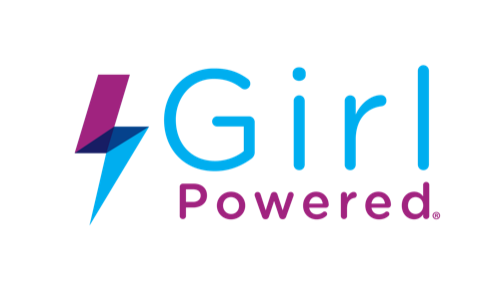 [Name of Person Letter is Addressed To] [Company Name][Address][City, State Zip]Dear [Mr. or Ms. Last Name]:On behalf of [full name of the school or group/club], we would like to thank you once again for so kindly supporting our Girl Powered Workshop event.Thanks to you, our event was amazing! We were able to share a great day of Robotics activities and fun with [number in attendance] students between the ages of x to y.Your generous [volunteering time, OR donation of $XXX, OR participation as a speaker] made our day special and we are very grateful.Check our social media handles for event photos at [place here your social media link]Once again, thank you for your partnership! With gratitude, [Signature here of school or /club representative]